Ліцензований обсяг та фактична кількість осіб, які навчаються у Навчальному центрі Товариства з обмеженою відповідальністю «Компанія «Центр ЛТД»Для отримання інформації щодо Ліцензованого обсягу осіб, які навчаються у Навчальному центрі ТОВ «Компанія «Центр ЛТД», будь ласка, відвідайте сайт Міністерства освіти і науки України, розділ «Міністерство», «ЄДЕБО», «Реєстри та сервіси ЄДЕБО», «Реєстр суб’єктів освітньої діяльності» за кодом закладу освіти у ЄДЕБО: 5724, або назвою ЗО: «Навчальний центр ТОВ «Компанія «Центр ЛТД».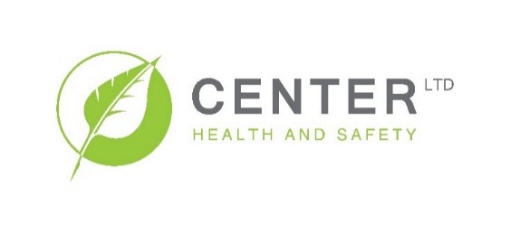 79026, м. Львів, вул. Ак. Лазаренка, 1ател./факс (032) 295 02 23e-mail: op@center-ltd.com.uawww.center-ltd.lviv.uaТОВ «Компанія «Центр ЛТД»р/р UA513808050000000026005619687в АТ «Райффайзен Банк Аваль»МФО 380805, ЄДРПОУ 37656348